ESTADISTICA DE RASTRO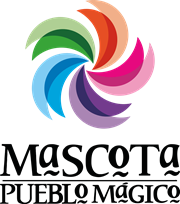 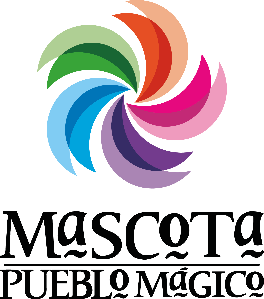 MUNICIPALRECES SACFRIFICADAS 2018 ENERO    a DICIEMBRE                                    José de Jesús Chávez                                       ESTADISTICA DE RASTROMUNICIPALCERDOS SACRIFICADOS ENERO – DICIEMBRE 2018FIRMA:                           José de Jesús ChávezMES MHEnero 39	80Febrero 2870Marzo3359Abril3979Mayo4869Junio3480JulioAgostoSeptiembreOctubreNoviembreDiciembre MES MHEnero 173172Febrero 146154Marzo157162Abril199149Mayo205171Junio196176JulioAgostoSeptiembreOctubreNoviembreDiciembre 